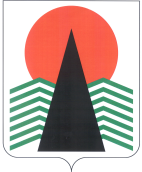 Муниципальное образованиеСельское поселение СентябрьскийНефтеюганский районХанты-Мансийский автономный округ – ЮграАДМИНИСТРАЦИЯ СЕЛЬСКОГО ПОСЕЛЕНИЯ СЕНТЯБРЬСКИЙ ПОСТАНОВЛЕНИЕп. СентябрьскийОб утверждении состава комиссии по рассмотрению инициативных проектов в 2021 годуВ соответствии с Решением Совета депутатов сельского поселения Сентябрьский от 27.12.2020 № 127 «Об утверждении Порядка выдвижения, внесения, обсуждения и рассмотрения инициативных проектов в муниципальном образовании сельское поселение Сентябрьский» п о с т а н о в л я ю:Утвердить состав комиссии в соответствии с приложением к настоящему постановлению. Настоящее постановление подлежит размещению на официальном сайте муниципального образования сельское поселение Сентябрьский.3. Настоящее постановление вступает в силу с момента подписания и распространяется на правоотношения, возникшие с 01.01.2021.4. Контроль за исполнением настоящего постановления возложить на заместителя Главы сельского поселения.Глава поселения                                                                            		  А.В. СветлаковСостав комиссии по рассмотрениюинициативных проектов в 2021 году25.08.2021№86-паПриложениек постановлению администрации сельского поселения Сентябрьскийот 25.08.2021 № 86-паНадточий Мария Анатольевна – председатель комиссииНадточий Мария Анатольевна – председатель комиссиизаместитель Главы сельского поселения Сентябрьский;Солдаткина Лариса Юрьевна – секретарь комиссииСолдаткина Лариса Юрьевна – секретарь комиссииведущий специалист администрации сельского поселения Сентябрьский;Васева Инна Викторовна – замещающий секретаря комиссииВасева Инна Викторовна – замещающий секретаря комиссииГлавный специалист по работе с  населением администрации сельского поселения Сентябрьский;Члены комиссии:Члены комиссии:Члены комиссии:Члены комиссии:Бушмелев Артём АндреевичЗаведующий организационно-правового сектора администрации сельского поселения СентябрьскийРыбак Наталья Александровнадиректор МКУ «Управление по делам администрации»;По согласованиюдепутат Совета депутатов сельского поселения Сентябрьский 4 созыва;По согласованиюпредставитель Общественного совета при Главе сельского поселения Сентябрьский